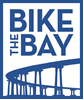 Welcome to the 16th Annual Bike the Bay RideSunday, August 27, 2023, 7:00 a.m./8:00 a.m. Embarcadero Marina Park South (200 Marina Park Way, San Diego)Get Ready to Ride!Thank you for registering for the 16th Annual Bike the Bay Ride! Please take a moment to carefully read the following important information about your ride on Sunday, August 27th.Wristband(s)Enclosed is your official Bike The Bay wristband. All participants must wear it during the ride.  Please note, no riders will be allowed to cross the bridge without a wristband! There are no numbers, this is your official entry. If you registered for the 8-mile optional gravel loop from Swiss Park, please also wear the enclosed red wristband.VIP – If you paid for VIP registration, your wristband will have a special marking that will allow entry into VIP festival area after the ride.  Ride Rules - SafetyBike the Bay is a casual paced, non-competitive, non-timed ride. Please ride carefully and be courteous to all riders and others on the course. Riders must obey all traffic laws and all traffic signals. Please stay on the designated, marked route and follow all instructions by on-course monitors. Please be aware of and ride cautiously over all railroad track crossings (perpendicular to tracks)Ride on right on bike paths and watch for others coming the opposite direction. If passing a cyclist, pass on left when clear and call out to your fellow cyclists. Helmets are mandatoryE-Bikes: Class I and II e-bikes are welcome at Bike the Bay (maximum speed of 20mph). Please pedal at the casual pace of the ride and enjoy. NO OTHER MOTORIZED DEVICES WILL BE ALLOWED. Schedule of EventsWristband/Jersey and Merchandise Pick Ups – Participants who did not pay for their wristbands to be mailed may pick them up at the following locations:Sunday, August 13, 11 a.m. – 2 p.m. @ REI San Diego Store, 5556 Copley Drive, San Diego Saturday, August 26 from 2pm-5pm Packet Pick Up at Mission Brewing. 1441 L Street, Downtown San Diego  Sunday, August 27 - 16th Annual Bike The Bay at Embarcadero Marina Park South, beginning at 6am  Pre-purchased event merchandise will also be available for pickup at these times only. Pre-purchased merchandise will not be mailed with your packet.Day of Ride - Sun. 8/27/23– Bike the Bay Ride – Embarcadero Marina Park South (Harbor Drive and Park Blvd.)6:00 a.m.  Walk up Registration 6:30 a.m.  Staging of riders for waves 7:00 a.m.  Wave starts begin. Please follow designated lead rider onto course. 8:00 a.m. Wave starts begin. (walk-up registration closes)10:00 a.m.  Rest Stop #1 (Glorietta Bay Park) closes. Gravel Loop entry closes at Swiss Park.11:00 a.m. Rest Stop #2 (Bikeway Village – Imperial Beach) closes.12:30 p.m. Rest Stop #3 (Pepper Park, National City) closes.1 p.m. Post-ride Festival ClosesStaging of Riders at StartIf you have your wristband, you’re all set! You do not need to check in.  Please arrive and go to the designated staging area at Embarcadero Marina Park South. If you arrive after all 8am start groups have departed, you may not be permitted on course in order for bridge to reopen. Please allow yourself enough time to be at the start on time. Rest Stops Please arrive at the start with your water bottles filled. There will be 3 rest stops on the course supplied with water and refreshments:#1 – Glorietta Bay Park Coronado#2 – Bikeway Village – Imperial Beach #3 – Pepper Park- National CityPlease slow down and use caution when approaching the designated rest stops and pull off the route to let through rider’s pass. Directions to Start/Finish at Embarcadero Marina Park SouthEmbarcadero Marina Park South is located at the foot of Marina Park Way on the San Diego Bay. From downtown San Diego, follow North Harbor Drive to Park Blvd and turn right. Follow Park Blvd. behind Convention Center to Embarcadero Marina Park South and start line.ParkingOn-site parking at the Start/Finish is limited to volunteers and vendors only.  Flat rate parking is available at the San Diego Convention Center Garage on Harbor Drive and the Hilton Bayfront Hotel (please check for pricing).  Please be aware of signs and any parking restrictions in the downtown area. Bike the Bay assumes no responsibility. Coronado Ferry Service Bike The Bay will be providing a special ferry service from Coronado to the 5th Avenue Marina close to the start at Embarcadero Marina Park South on the day of the ride. There will be 2 special Bike The Bay ferry trips to the start area for passengers with bicycles at 6:30am and 7:00am.   Please plan to arrive 15 minutes early to board. We greatly appreciate the support of Flagship Cruises and Events, www.flagshipsd.com for providing this service.  Pre-Ride Gear Check / Bike Parking Riders will be able to check their gear at the start area prior to the ride. Bag tags will be provided for you to claim your bag after the ride. Gear is checked at the risk of participants. Post ride bike racks for self parking will also be available at risk of participants.Post-Ride FestivalA post-ride festival will take place at Embarcadero Marina Park South following the ride. Refreshments will be available. A Coronado Brewing Beer Garden will also be on-site with beer available for purchase. ID’s will be checked for ALL entrants to the beer garden. BeneficiaryA portion of the net proceeds from Bike the Bay benefit the San Diego County Bicycle Coalition, a non-profit organization dedicated to making bicycling better for all in San Diego. For more information and to join, visit www.sdbikecoalition.orgInformation - Visit www.bikethebay.net for additional information or e-mail info@bikethebay.netThank You and Have a Great Ride!